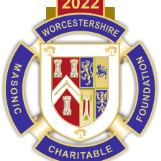 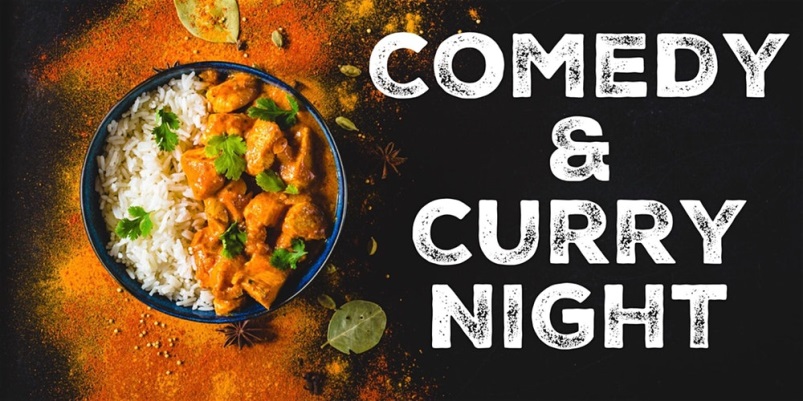 Thank you for your enquiry for tickets and details about the comedy and curry night to be held in aid of the Festival 2022 appeal.  Since the start of the appeal in 2017 the aim is to raise over £2 million for charity to be given to local and national good causes.  Throughout the five years there is a range of different events to raise funds towards this appeal.The curry and comedy night is to be held on Friday 21st February 2020 at the Shirley Royal British Legion which is found in Parkgate, Stratford Road, Shirley, B90 3GG.  Doors open at 7pm with compere of the evening Matt Gupwell introducing the other acts.  Headlining act Steve Day is well known worldwide for his warm and witty comedy.Tickets are £20 per person payable prior to the event.Food for the evening will be served during the interval.Spiced roast chickenChicken kebabsSalad and saucesChicken CurryNaan breadsVegetable biriyaniPlease advise if you have any dietary requirements.There will be a raffle on the evening to raise further funds towards the Festival appeal.  Prizes to be announced on the evening but further donations of prizes welcome.There are limited tickets which will be sold on a first come first served basis.  If there is more interested we will hold onto details in case of any cancellations.Please complete the form attached for your booking.  Once your booking has been confirmed you will receive a further email with details on how to make the payment for your tickets and how to receive them. Curry and Comedy Night Friday 21st February 2020Confirmation of your booking will be made and a payment request e-mailed if you are successful in securing a ticket for this event.NameDietary Requirements